DIOCESI DI ARIANO IRPINO – LACEDONIA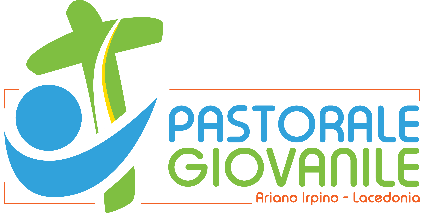 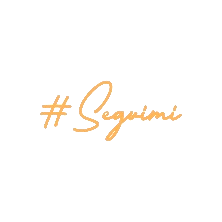 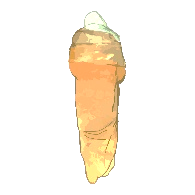 Corso di formazione per operatori di Pastorale GiovanileNome …………………………………     Cognome …………………………………..Età ………………………………….       Parrocchia ……………………………………..Servizio che presti in Parrocchia con i giovani e/o altro …………………………….Come preferisci partecipare al corso?                □ Online                  □ In presenzaCompila e invia a pastoralegiovanile2013@gmail.com 